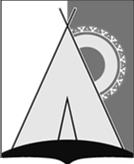 СОВЕТ ДЕПУТАТОВСЕЛЬСКОГО ПОСЕЛЕНИЯ РУССКИНСКАЯСургутского муниципального районаХанты - Мансийского автономного округа - ЮгрыРЕШЕНИЕ «11» февраля 2021 года									      № 89 д. РусскинскаяО Порядке организации и проведения публичных слушанийв сельском поселении Русскинская    В соответствии со статей 28 Федерального закона от 06.10.2003 № 131-ФЗ «Об общих принципах организации местного самоуправления в Российской Федерации», уставом сельского поселения Русскинская,Совет депутатов сельского поселения Русскинская решил:1.   Утвердить  Порядок организации  и  проведения публичных слушаний в сельском поселении Русскинская согласно приложению.2. Опубликовать настоящее решение и разместить на официальном сайте органов местного самоуправления сельского поселения Русскинская.Глава сельского поселения Русскинская                                             А.Н. СоболевПриложение к  решениюСовета депутатов сельскогопоселения Русскинскаяот 11 февраля 2021 года № 89Порядок организации и проведения публичных слушанийв сельском поселении РусскинскаяРаздел 1. Общие положенияСтатья 1. Правовая основа проведения публичных слушаний, основные термины и понятия, используемые в настоящем ПорядкеНастоящий Порядок в соответствии со статьей 28 Федерального закона от 06.10.2003 № 131-ФЗ «Об общих принципах организации местного самоуправления в Российской Федерации», Градостроительным кодексом Российской Федерации, уставом сельского поселения Русскинская, иными правовыми актами, определяет порядок организации и проведения публичных слушаний на территории муниципального образования сельское поселение Русскинская (далее – поселение) как одной из форм участия населения муниципального образования в осуществлении местного самоуправления. Публичные слушания по проекту устава поселения, проекту решения Совета депутатов о внесении изменений и дополнений в устав поселения проводятся в соответствии с настоящим Порядком с учётом особенностей, предусмотренных уставом поселения, Порядком учёта предложений по проекту устава поселения, проекту решения Совета депутатов о внесении изменений и дополнений в устав поселения и участия граждан в его обсуждении.Публичные слушания по проекту устава поселения, проекту решения Совета поселения о внесении изменений и дополнений в устав поселения назначаются постановлением главы поселения.В случае, если организаторами публичных слушаний, проводимых в рамках мероприятий общественного контроля в соответствии с Федеральным законом от 21.07.2014 № 212-ФЗ «Об основах общественного контроля в Российской Федерации», выступают органы местного самоуправления поселения, муниципальные учреждения поселения, применяются положения настоящего Порядка.В случае, если организаторами публичных слушаний, проводимых в рамках мероприятий общественного контроля в соответствии с Федеральным законом от 21.07.2014 № 212-ФЗ «Об основах общественного контроля в Российской Федерации», выступают иные субъекты общественного контроля, при определении порядка проведения публичных слушаний и определения их результатов рекомендуется применять положения настоящего Порядка.В случае если федеральными законами, законами Ханты-Мансийского автономного округа – Югры и принимаемыми в соответствии с ними решениями представительного органа муниципального образования предусматриваются специальные правила организации и проведения публичных слушаний по отдельным вопросам, настоящий Порядок применяется с учетом этих правил. Основные термины и понятия, используемые в настоящем Порядке:публичные слушания – форма участия населения в осуществлении местного самоуправления посредством публичного обсуждения проектов муниципальных правовых актов по вопросам местного значения, иных вопросов в соответствии с действующим законодательством;инициатор публичных слушаний – инициативная группа жителей сельского поселения Русскинская (далее – жители поселения), численностью не менее 10 человек, достигших возраста 18 лет, Совет депутатов сельского поселения Русскинская (далее – Совет депутатов), глава сельского поселения Русскинская (далее – глава поселения), субъекты общественного контроля,  правообладатели земельных участков и объектов капитального строительства; организация публичных слушаний – деятельность, направленная на оповещение о времени и месте проведения публичных слушаний, ознакомление с проектом муниципального правового акта по вопросам местного значения, с иным вопросом, выносимым на публичные слушания, составление заключения по результатам публичных слушаний и его официальное опубликование (обнародование), проведение иных организационных мер, обеспечивающих участие жителей поселения в публичных слушаниях;организационный комитет (далее – оргкомитет) – специально сформированный коллегиальный орган, осуществляющий организационные действия по подготовке и проведению публичных слушаний;участники публичных слушаний – заинтересованные жители поселения, представители органов местного самоуправления и иные лица, принимающие участие в публичных слушаниях.Статья 2. Цели проведения публичных слушаний1. Основными целями организации и проведения публичных слушаний являются:1) обсуждение проектов муниципальных правовых актов, вопросов, выносимых на публичные слушания с участием жителей поселения;2) выявление мнения жителей поселения по проектам муниципальных правовых актов, вопросам, выносимым на публичные слушания;3) осуществление взаимодействия органов местного самоуправления поселения с жителями поселения;4) выработка предложений и рекомендаций органам местного самоуправления поселения по существу вынесенного на публичные слушания вопроса.Статья 3. Вопросы, выносимые на публичные слушания1. Публичные слушания могут проводиться Советом депутатов, главой поселения, субъектами общественного контроля для обсуждения с участием жителей поселения проектов муниципальных правовых актов по вопросам местного значения, иных вопросов.2. В обязательном порядке на публичные слушания выносятся:1) проект устава сельского поселения Русскинская (далее - устав поселения), а также проект решения Совета поселения о внесении изменений и дополнений в данный устав, кроме случаев, когда в устав поселения вносятся изменения в форме точного воспроизведения положений Конституции Российской Федерации, федеральных законов, 

Устава (Основного закона) Ханты-Мансийского автономного округа - Югры или законов Ханты-Мансийского автономного округа - Югры в целях приведения данного устава в соответствие с этими нормативными правовыми актами;2) проект бюджета поселения и отчет о его исполнении;3) проект стратегии социально-экономического развития муниципального образования;4) вопросы о преобразовании муниципального образования, за исключением случаев, если в соответствии со статьей 13 Федерального закона от 06.10.2003 № 131-ФЗ «Об общих принципах организации местного самоуправления в Российской Федерации» для преобразования муниципального образования требуется получение согласия населения муниципального образования, выраженного путем голосования либо на сходах граждан.3. На публичные слушания могут выноситься:        1) проекты правил землепользования и застройки, проекты планировки территорий и проекты межевания территорий, за исключением случаев, предусмотренных Градостроительным кодексом Российской Федерации, проекты правил благоустройства территорий, а также вопросы предоставления разрешений на условно разрешенный вид использования земельных участков и объектов капитального строительства, вопросы отклонения от предельных параметров разрешенного строительства, реконструкции объектов капитального строительства, вопросы изменения одного вида разрешенного использования земельных участков и объектов капитального строительства на другой вид такого использования при отсутствии утвержденных правил землепользования и застройки.	Публичные слушания по проектам и вопросам, указанным в пункте 1 настоящей части, проводятся в соответствии с настоящим Порядком с учётом положений законодательства о градостроительной деятельности.        2) иные вопросы в соответствии с действующим законодательством.4. Проекты муниципальных правовых актов выносятся на публичные слушания только после их согласования в порядке, установленном соответствующими муниципальными правовыми актами.Раздел 2. Организация и проведение публичных слушаний, результаты публичных слушанийСтатья 4. Инициатива проведения публичных слушаний1. Публичные слушания проводятся по инициативе населения поселения, Совета депутатов, главы поселения, субъектов общественного контроля или правообладателей земельных участков и объектов капитального строительства.2. Жители поселения для инициирования публичных слушаний по вопросам местного значения формируют инициативную группу, численностью не менее 10 человек, достигших 18-летнего возраста (далее – инициативная группа).3. Инициативная группа обращается в Совет депутатов с ходатайством о проведении публичных слушаний по проекту муниципального правового акта. 4. Ходатайство должно содержать:- обоснование необходимости проведения публичных слушаний, общественной значимости выносимого на публичные слушания проекта муниципального правового акта;- фамилию, имя, отчество (последнее – при наличии), дату рождения, адрес места жительства, контактный телефон каждого члена инициативной группы;- сведения о лице из числа членов инициативной группы, уполномоченном действовать от имени инициативной группы (далее – уполномоченный представитель инициативной группы);- подписи всех членов инициативной группы;- предполагаемую дату, время начала и место проведения публичных слушаний.Обработка персональных данных осуществляется в соответствии с требованиями Федерального закона от 27.07.2006  № 152-ФЗ «О персональных данных».5. К ходатайству прикладывается протокол собрания инициативной группы, на котором было принято решение о выдвижении инициативы, проект выносимого на публичные слушания муниципального правового акта. По усмотрению членов инициативной группы могут быть представлены иные материалы.Статья 5. Назначение публичных слушанийПубличные слушания, проводимые по инициативе населения поселения или Совета депутатов, назначаются решением Совета депутатов, проводимые по инициативе главы поселения – постановлением главы поселения.Ходатайство, внесенное инициативной группой, рассматривается Советом депутатов на ближайшем очередном заседании.По результатам рассмотрения ходатайства Совет депутатов принимает решение о назначении публичных слушаний либо решение об отказе в назначении публичных слушаний.3. Решение Совета депутатов об отказе в назначении публичных слушаний принимается в случае, если:- предлагаемый инициативной группой для вынесения на публичные слушания проект муниципального правового акта противоречит федеральному законодательству, законодательству Ханты-Мансийского автономного округа – Югры;- предлагаемый инициативной группой для вынесения на публичные слушания проект муниципального правового акта противоречит уставу сельского поселения Русскинская (далее – устав поселения), за исключением случая, когда к вынесению на публичные слушания предлагается проект устава поселения или проект муниципального нормативного правового акта о внесении изменений в устав поселения;- по проекту, предлагаемому для вынесения на публичные слушания, Советом депутатов или главой поселения уже принято решение о проведении публичных слушаний;- при внесении инициативы нарушены требования, установленные статьей 4 настоящего Порядка.4. Копия решения Совета депутатов об отказе в назначении публичных слушаний направляется уполномоченному представителю инициативной группы в течение 3 дней с момента его принятия.5. Решение (постановление) о назначении публичных слушаний должно содержать:- дату, место, время проведения публичных слушаний;- указание на проведение публичных слушаний по проекту муниципального правового акта;- состав оргкомитета;- порядок, сроки приема предложений по обсуждаемому проекту.6. Публичные слушания проводятся не ранее чем через 10 дней после официального опубликования (обнародования) решения о проведении публичных слушаний.В случае назначения публичных слушаний по инициативе населения поселения, при наличии возможности, Совет депутатов учитывает мнение членов инициативной группы о дате, времени начала и месте проведения публичных слушаний.	7.Предложения и замечания представляются в оргкомитет в письменной форме или в форме электронного документа на указанный в решении (постановлении) о назначении публичных слушаний электронный адрес с указанием фамилии, имени, отчества (последнее – при наличии), даты рождения, адреса места жительства и контактного телефона, даты и личной подписи жителя поселения, внесшего предложения по обсуждаемому проекту.8. Решение Совета депутатов и постановление главы поселения о назначении публичных слушаний публикуется (обнародуется) не позднее 10 дней с даты его принятия, если иное не указано в самом решении (постановлении). 	Статья 6. Оргкомитет по проведению публичных слушаний 1. Органом, ответственным за подготовку, проведение и подведение итогов публичных слушаний, является оргкомитет по проведению публичных слушаний, который формируется и действует в порядке и на условиях, предусмотренных настоящим Порядком.2. Персональный состав оргкомитета утверждается решением Совета депутатов или постановлением главы поселения. Председателем оргкомитета является глава поселения или заместитель главы поселения.3. В состав оргкомитета включаются:1) лица, замещающие муниципальные должности, и (или) должности муниципальной службы в органах местного самоуправления поселения;2) члены инициативной группы, выразившие согласие на назначение себя членом оргкомитета (в случае назначения публичных слушаний по инициативе населения);3) иные лица по предложению инициаторов проведения публичных слушаний.4. К полномочиям оргкомитета относятся:1) подготовка оповещения о начале проведения публичных слушаний;2) консультирование участников публичных слушаний, посетителей экспозиции проекта, подлежащего рассмотрению на публичных слушаниях;3) прием и анализ предложений, представленных участниками публичных слушаний;4) составление списка лиц, участвующих в публичных слушаниях;5) утверждение повестки дня публичных слушаний: определение докладчиков (содокладчиков), установление порядка выступлений на публичных слушаниях, с указанием времени для выступлений;6) подготовка итогового документа – заключения по результатам публичных слушаний (приложение к Порядку);7) организация опубликования (обнародования) заключения по результатам публичных слушаний не позднее 5 рабочих дней после его подписания.Статья 7. Порядок проведения публичных слушаний1. Публичные слушания должны проводиться по рабочим дням, начиная с 17:30 часов, либо по нерабочим дням, начиная с 10 часов. В праздничные дни публичные слушания не проводятся. 2. Публичные слушания должны проводиться в помещении, соответствующем санитарным нормам. 3. Перед началом проведения публичных слушаний представители оргкомитета регистрируют участников публичных слушаний. Для регистрации участником публичных слушаний предъявляется документ, удостоверяющий личность. При регистрации указывается фамилия, имя, отчество (последнее – при наличии), адрес места жительства, контактный телефон участника публичных слушаний. 4. Незарегистрированные в качестве участников публичных слушаний лица, в помещение, являющееся местом проведения публичных слушаний, не допускаются. Кроме того, в указанное помещение не допускаются также лица, находящиеся в состоянии алкогольного и иного опьянения. 	5. Председательствующим на публичных слушаниях является председатель оргкомитета публичных слушаний, если иное решение не принято оргкомитетом. 	6. Председательствующий открывает слушания и оглашает перечень вопросов, выносимых на публичные слушания.7. Время выступления участников публичных слушаний определяется исходя из количества участников публичных слушаний, но не может быть менее 5 минут на одно выступление.8. Для организации прений председательствующий объявляет вопрос, по которому проводится обсуждение и предоставляет слово участникам публичных слушаний, внесшим предложения и замечания по данному вопросу.Затем председательствующий дает возможность участникам публичных слушаний, членам оргкомитета задать уточняющие вопросы по позиции и (или) аргументам выступающего и дополнительное время для ответов на вопросы и пояснения.По окончании выступлений участников, внесших предложения и замечания по обсуждаемому вопросу, слово предоставляется всем желающим участникам публичных слушаний, а также при необходимости членам оргкомитета.9. Если предложение или замечание, внесенное участником публичных слушаний, противоречит действующему законодательству или не относится по существу к обсуждаемому вопросу – такое предложение или замечание снимается председательствующим с обсуждения.10. Общие правила выступлений на публичных слушаниях: 1) лица, участвующие в публичных слушаниях, выступают, отвечают на реплики и задают вопросы только с разрешения председательствующего;2) выступающие перед началом речи громко и четко называют свою фамилию, имя, отчество (последнее – при наличии), при необходимости должность и статус, в котором они присутствуют на публичных слушаниях;3) выступающие не вправе употреблять в своей речи грубые, оскорбительные выражения, наносящие вред чести и достоинству граждан и должностных лиц, призывать к незаконным действиям, использовать заведомо ложную информацию, допускать необоснованные обвинения в чей-либо адрес;4) все выступления должны быть связаны с предметом публичных слушаний;5) присутствующие на публичных слушаниях лица не вправе мешать их проведению.11. В случае нарушения правил выступлений на публичных слушаниях председательствующий обязан принять меры к пресечению таких нарушений.Лица, не соблюдающие указанные правила могут быть удалены из помещения, являющегося местом проведения публичных слушаний, по решению председательствующего.12. При проведении публичных слушаний ведется протокол. Статья 8. Результаты публичных слушаний 1. По результатам публичных слушаний в течение 5 дней после даты их проведения секретарем оргкомитета должны быть подготовлены протокол публичных слушаний и заключение по результатам публичных слушаний.2. Протокол подписывается председательствующим на публичных слушаниях и секретарем.3. Заключение по результатам публичных слушаний подписывает председатель оргкомитета.4. Оргкомитет публикует (обнародует) результаты публичных слушаний в порядке, установленном для официального опубликования (обнародования) муниципальных правовых актов и другой официальной информации сельского поселения Русскинская.5. В случае проведения публичных слушаний по обсуждению проекта муниципального правового акта, по итогам которых составлено положительное заключение, муниципальный правовой акт принимается не позднее двух месяцев после проведения публичных слушаний. Статья 9. Финансирование организации и проведения публичных слушанийИсточником финансирования расходов на проведение публичных слушаний являются средства бюджета поселения, если иное не установлено законодательством.Статья 10. Срок хранения материалов публичных слушанийМатериалы публичных слушаний хранятся в органах местного самоуправления поселения в течение трех лет со дня проведения публичных слушаний.Раздел 3. Проведение публичных слушаний по проектам генеральных планов, проектам правил землепользования и застройки, проектам планировки территории, проектам межевания территории, проектам правил благоустройства территорий, проектам решений о предоставлении разрешения на условно разрешенный вид использования земельного участка или объекта капитального строительства, проектам решений о предоставлении разрешения на отклонение от предельных параметров разрешенного строительства, реконструкции объектов капитального строительстваСтатья 11. Организатор проведения публичных слушаний, официальный сайт, информационные стенды1. Публичные слушания по проектам генеральных планов, проектам правил землепользования и застройки, проектам планировки территории, проектам межевания территории, проектам правил благоустройства территорий, проектам решений о предоставлении разрешения на условно разрешенный вид использования земельного участка или объекта капитального строительства, проектам решений о предоставлении разрешения на отклонение от предельных параметров разрешенного строительства, реконструкции объектов капитального строительства проводятся в соответствии с настоящим Порядком, Федеральным законом от 06.10.20003 №131-ФЗ «Об общих принципах организации местного самоуправления в российской Федерации», с учетом требований Градостроительного кодекса Российской Федерации.2. Организатором публичных слушаний по проектам, указанным в пункте 1 настоящего раздела, является оргкомитет, сформированный в порядке, установленном статьёй 6 приложения к решению Совета депутатов сельского поселения Русскинская «О Порядке организации и проведения публичных слушаний в сельском поселении Русскинская», за исключением случаев, установленных Градостроительным кодексом Российской Федерации. Официальный сайт органов местного самоуправления сельского поселения Русскинская является официальным сайтом, на котором размещаются проекты, подлежащие рассмотрению на публичных слушаниях, и информационные материалы к ним, иная информация, в соответствии с настоящим Порядком.Информационные стенды, размещённые в специально отведённых общедоступных местах на территории поселения в соответствии с Порядком опубликования (обнародования) муниципальных правовых актов, соглашений, заключаемых между органами местного самоуправления и другой официальной информации, являются информационными стендами, на которых размещаются оповещения о начале публичных слушаний, иная информация, необходимая для размещения в соответствии с Градостроительным кодексом Российской Федерации.  Статья 12. Сроки проведения публичных слушанийСрок проведения публичных слушаний с момента оповещения жителей муниципального образования об их проведении до дня опубликования заключения о результатах публичных слушаний по проектам генеральных планов, проектам планировки территории, проектам межевания территории, проектам правил благоустройства территорий не может быть менее одного месяца и более трёх месяцев, за исключением случаев, установленных Градостроительным кодексом Российской Федерации, в соответствии с которыми установлены иные сроки проведения публичных слушаний.Срок проведения публичных слушаний с момента оповещения жителей муниципального образования об их проведении до дня опубликования заключения о результатах публичных слушаний по проектам правил землепользования и застройки не может быть менее двух и не более четырёх месяцев, за исключением случаев, установленных Градостроительным кодексом Российской Федерации, в соответствии с которыми установлены иные сроки проведения публичных слушаний.Срок проведения публичных слушаний с момента оповещения жителей муниципального образования об их проведении до дня опубликования заключения о результатах публичных слушаний по проектам решений о предоставлении разрешения на условно разрешенный вид использования земельного участка или объекта капитального строительства, проектам решений о предоставлении разрешения на отклонение от предельных параметров разрешенного строительства, реконструкции объектов капитального строительства не может быть более одного месяца, за исключением случаев, установленных Градостроительным кодексом Российской Федерации, в соответствии с которыми установлены иные сроки проведения публичных слушаний.Статья 13. Оповещение о начале публичных слушаний1. Оповещение о начале публичных слушаний оформляется в произвольной форме и должно содержать:1) информацию о проекте, подлежащем рассмотрению на публичных слушаниях, и перечень информационных материалов к такому проекту;2) информацию о порядке и сроках проведения публичных слушаний по проекту, подлежащему рассмотрению на публичных слушаниях;3) информацию о месте, дате открытия экспозиции или экспозиций проекта, подлежащего рассмотрению на публичных слушаниях, о сроках проведения экспозиции или экспозиций такого проекта, о днях и часах, в которые возможно посещение указанных экспозиции или экспозиций;4) информацию о порядке, сроке и форме внесения участниками публичных слушаний предложений и замечаний, касающихся проекта, подлежащего рассмотрению на публичных слушаниях.2. Оповещение о начале публичных слушаний:1) не позднее чем за семь дней до дня размещения на официальном сайте проекта, подлежащего рассмотрению на публичных слушаниях, подлежит опубликованию в порядке, установленном для официального опубликования муниципальных правовых актов, соглашений, заключаемых между органами местного самоуправления и другой официальной информации в сельском поселении Русскинская;2) распространяется на информационных стендах, в том числе в местах, расположенных на территории, в отношении которой подготовлены соответствующие проекты, и (или) в границах территориальных зон и (или) земельных участков, указанных в части 3 статьи 5.1 Градостроительного кодекса Российской Федерации, иными способами, обеспечивающими доступ участников публичных слушаний к указанной информации.Статья 14. Проведение экспозиции проекта, подлежащего рассмотрению на публичных слушаниях, а также порядок консультирования посетителей экспозиции проектаВ целях доведения до населения информации о содержании предмета публичных слушаний организатором проводятся экспозиции демонстрационных материалов по предмету публичных слушаний.Экспозиция должна быть организована не ранее семи дней с даты опубликования оповещения.  Организатор обеспечивает предоставление помещения для проведения экспозиции.На экспозиции должны быть представлены:1) проект;2) пояснительная записка к проекту;копии согласований проекта, полученные в соответствии с законами и иными нормативными правовыми актами Российской Федерации, законами и иными нормативными правовыми актами Ханты-Мансийского автономного округа – Югры и муниципальными правовыми актами;иные информационные и демонстрационные материалы, обеспечивающие полноту и достоверность информирования граждан по предмету публичных слушаний.В месте размещения экспозиции организатор осуществляет учёт мнений заинтересованных лиц. Мнения заинтересованных лиц учитываются в специальном журнале учёта заявлений и предложений заинтересованных лиц. Указанный журнал подлежит учёту и хранению в составе материалов публичных слушаний.Консультирование посетителей экспозиции проводится представителем организатора и (или) разработчиком проекта в месте проведения экспозиции не позднее чем за четырнадцать дней до дня проведения публичных слушаний. Дата и время проведения консультирования определяется организатором и указывается в оповещении.Статья 15. Подготовка и оформление протокола публичных слушаний1. Организатор публичных слушаний подготавливает и оформляет в произвольной форме протокол публичных слушаний, в котором указываются:1) дата оформления протокола публичных слушаний;2) информация об организаторе публичных слушаний;3) информация, содержащаяся в опубликованном оповещении о начале публичных слушаний, дата и источник его опубликования;4) информация о сроке, в течение которого принимались предложения и замечания участников публичных слушаний, о территории, в пределах которой проводятся публичные слушания;5) все предложения и замечания участников публичных слушаний с разделением на предложения и замечания граждан, являющихся участниками публичных слушаний и постоянно проживающих на территории, в пределах которой проводятся публичные слушания, и предложения и замечания иных участников публичных слушаний.2. К протоколу публичных слушаний прилагается перечень принявших участие в рассмотрении проекта участников публичных слушаний, включающий в себя сведения об участниках публичных слушаний (фамилию, имя, отчество (при наличии), дату рождения, адрес места жительства (регистрации) - для физических лиц; наименование, основной государственный регистрационный номер, место нахождения и адрес - для юридических лиц).Статья 16. Подготовка и оформление заключения о результатах публичных слушаний1. На основании протокола публичных слушаний организатор публичных слушаний осуществляет в произвольной форме подготовку заключения о результатах публичных слушаний.2. В заключении о результатах публичных слушаний должны быть указаны:1) дата оформления заключения о результатах публичных слушаний;2) наименование проекта, рассмотренного на публичных слушаниях, сведения о количестве участников публичных слушаний;3) реквизиты протокола публичных слушаний, на основании которого подготовлено заключение о результатах публичных слушаний;4) содержание внесенных предложений и замечаний участников публичных слушаний с разделением на предложения и замечания граждан, являющихся участниками публичных слушаний и постоянно проживающих на территории, в пределах которой проводятся публичные слушания, и предложения и замечания иных участников публичных слушаний. В случае внесения несколькими участниками публичных слушаний одинаковых предложений и замечаний допускается обобщение таких предложений и замечаний;5) аргументированные рекомендации организатора публичных слушаний о целесообразности или нецелесообразности учета внесенных участниками публичных слушаний предложений и замечаний и выводы по результатам публичных слушаний.3. Заключение о результатах публичных слушаний подлежит опубликованию в порядке, установленном для официального опубликования (обнародования) муниципальных правовых актов, соглашений, заключаемых между органами местного самоуправления, и другой официальной информации, и размещается на официальном сайте.Приложение 1 к Порядку организации и проведения публичных слушанийв сельском поселении Русскинская ЗАКЛЮЧЕНИЕ ПО РЕЗУЛЬТАТАМ ПУБЛИЧНЫХ СЛУШАНИЙ Публичные слушания назначены решением Совета депутатов сельского поселения Русскинская (постановлением главы сельского поселения Русскинская) от «___»__________ 20____   № _____Тема публичных слушаний:________________________________________________________________________________________________________________________________________________________наименование проекта муниципального правового актаДата проведения публичных слушаний «____»____________ 20__г.Место проведения:При наличии предложений:Председатель оргкомитета 		________________			И.О. Фамилия						       (подпись)датаПри отсутствии предложений:В ходе обсуждения________________________________________________________________________________________________________________________________________наименование проекта муниципального правового актапредложений по внесению изменений и дополнений от жителей сельского поселения Русскинская не поступало.Председатель оргкомитета 		________________			И.О. Фамилия						       (подпись)дата№ п/п№ пункта (части, статьи) проекта муниципального правового актаСодержание пункта (части, статьи) проекта муниципального правового актаДата внесения предложений, кем внесены (Ф.И.О., место жительства)Содержание предложений по пункту(части, статье) проекта муниципального правового актаИтоги рассмотрения предложенияМотивация принятого решения